คำจำกัดความ (Definitions) Hand Hygieneการปฏิบัติเพื่อลดจำนวนเชื้อจุลชีพที่อยู่บนมือโดยการถูมือด้วยแอลกอฮอล์ หรือล้างมือด้วยสบู่หรือสบู่ผสมน้ำยาทำลายเชื้อ(Any action of hygienic hand antisepsis in order to reduce transient microbial flora,generally performed either by hand rubbing with an alcohol-based formulation orhand washing with plain or antimicrobial soap and water- WHOเป้าหมาย (Goals)บุคลากรทำความสะอาดมืออย่างถูกต้องและเป็นนิสัยเมื่อทำการตรวจหรือรักษาพยาบาลผู้ป่วยเหตุผลที่ทำ (Why)การแพร่กระจายเชื้อในโรงพยาบาลส่วนใหญ่เกิดจากการสัมผัสทั้งทางตรงและทางอ้อมโดยเฉพาะจากมือของบุคลากรผู้ให้การรักษาพยาบาลผู้ป่วย ทำให้เกิดการติดเชื้อในโรงพยาบาลการทำความสะอาดมืออย่างถูกวิธีเป็นวิธีการป้องกันการแพร่กระจายเชื้อในโรงพยาบาลที่มีประสิทธิภาพ สามารถลดอัตราการติดเชื้อของผู้ป่วยในโรงพยาบาล รวมทั้งลดโอกาสที่บุคลากรจะติดเชื้อจากผู้ป่วย และลดความสูญเสียที่จะเกิดขึ้นจากการติดเชื้อในโรงพยาบาลกระบวนการจัดทำ (Process)โรงพยาบาลได้ดำเนินการเพื่อให้บุคลากรตระหนักถึงความสำคัญและมีการปฏิบัติในการทำความสะอาดมืออย่างถูกต้องและเป็นนิสัย โดยอาจดำเนินการตามยุทธศาสตร์ขององค์การอนามัยโลก ดังนี้จัดทำเรื่อง Hand Hygiene เป็นยุทธศาสตร์ของโรงพยาบาลและเป็นนโยบายหลักของงานป้องกันและควบคุมการติดเชื้อในโรงพยาบาลและได้ประชาสัมพันธ์ให้ทุกหน่วยงานรับทราบสร้างระบบที่เอื้ออำนวยให้บุคลากรทำความสะอาดมือได้โดยสะดวกและเข้าถึงการล้างมือได้ง่าย สนับสนุนอุปกรณ์ที่จำเป็นในการทำความสะอาดมืออย่างเพียงพอเช่น อ่างล้างมือ ผ้าเช็ดมือ แบบผ้าและ แบบกระดาษ น้ำยาล้างมือแบบสบู่และสบู่ผสมน้ำยาทำลายเชื้อ  แอลกอฮอล์เจล ติดตั้งที่ปลายเตียงผู้ป่วยทุกเตียงและ รถ Treatment มีใช้อย่างเพียงพอ3)  ให้ความรู้กับบุคลากรเรื่อง Hand Hygiene และมีการฝึกปฏิบัติให้เข้าใจและถูกต้องเป็นประจำทุกปี4) มีระบบประเมินและติดตามการล้างมืออย่างถูกต้องของบุคลากรกลุ่มที่ให้การพยาบาลผู้ป่วยและกลุ่มสนับสนุนโดย ICWN เป็นประจำทุกเดือนในกลุ่มให้การพยาบาลผู้ป่วยและติดตามการล้างมือในกลุ่มสนับสนุน ปีละ 1 ครั้งและให้ข้อมูลย้อนกลับอัตราการทำความสะอาดมือทั้งในภาพรวมของหน่วยงาน5) จัดทำแผ่นป้ายเชิญชวน/เตือน/ให้ความรู้เรื่องการทำความสะอาดมือติดไว้ในสถานพยาบาล และป้ายล้างมือทุกจุดทีมีน้ำยาล้างมือ6) มีการรณรงค์วันล้างมือโลก เป็นประจำทุกปี ในบุคลากร และผู้มารับบริการระบบการฝึกอบรม (Training)ฝึกอบรมเชิงปฏิบัติการให้บุคลากรมีความรู้เรื่องความสำคัญของการทำความสะอาดมือ ข้อบ่งชี้ของการทำความสะอาดมือ (5 moments for hand hygiene) ได้แก่ ก่อนการสัมผัสผู้ป่วย ก่อนทำหัตถการปลอดเชื้อรวมทั้งการผสมยาสำหรับให้ทางหลอดเลือด หลังสัมผัสสารคัดหลั่งจากร่างกาย (body fluid) ของผู้ป่วย หลังสัมผัสผู้ป่วย และหลังสัมผัสสิ่งแวดล้อมรอบตัวผู้ป่วยโดยยึดหลักการล้างมือ แบบ 7 ขั้นตอน การทำความสะอาดมือโดยใช้หลัก 5 Moments ขององค์การอนามัยโลก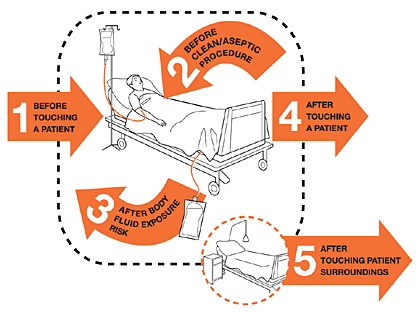 Moment 1: 		ก่อนสัมผัสตัวผู้ป่วยMoment 2:		ก่อนทำหัตถการที่สะอาด ปราศจากเชื้อหรือสัมผัสกับอุปกรณ์ที่จะสอดใส่เข้าร่างกายผู้ป่วย Moment 3:		หลังสัมผัสสารคัดหลั่งจากผู้ป่วยMoment 4:		หลังสัมผัสผู้ป่วยMoment 5:		หลังสัมผัสสิ่งแวดล้อมรอบตัวผู้ป่วยขั้นตอนการทำความสะอาดมือ	ประสิทธิภาพของการทำความสะอาดมือขึ้นอยู่กับหลายปัจจัยได้แก่ ปริมาณน้ำยาทำลายเชื้อที่ใช้โดยปกติใช้ประมาณ 3-5 มิลลิลิตรต่อการฟอกมือ ระยะเวลาในการฟอกมือนานพอที่จะทำให้น้ำยาทำลายเชื้อออกฤทธิ์ทำลายเชื้อจุลชีพบนมือ การล้างสบู่หรือน้ำยาทำลายเชื้อออกให้หมดและการเช็ดมือให้แห้งเป็นขั้นตอนที่สำคัญอีกขึ้นหนึ่ง นอกจากนี้ในกรณีที่ก๊อกน้ำไม่สามารถใช้ข้อศอก เข่าหรือเท้าในการเปิด-ปิดได้ ควรใช้ผ้าเช็ดมือหรือกระดาษเช็ดมือในการปิดก๊อกน้ำเพื่อป้องกันการปนเปื้อน สำหรับขั้นตอนการทำความสะอาดมือมีดังนี้ควรยืนห่างจากอ่างล้างมือเพื่อป้องกันมิให้เสื้อผ้าสัมผัสกับอ่างล้างมือถอดแหวน นาฬิกาและเครื่องประดับออกก่อนล้างมือ เพื่อช่วยให้สามารถล้างมือได้อย่างทั่วถึงทุกซอกทุกมุม ล้างมือด้วยน้ำสะอาดให้มือเปียกทั่ว ใช้สบู่หรือสบู่ผสมน้ำยาทำลายเชื้อประมาณ 3-5 มิลลิลิตรฟอกฝ่ามือ โดยใช้ฝ่ามือถูกัน ใช้ฝ่ามือถูหลังมือทั้งสองข้าง กางนิ้วมือออกถูง่ามนิ้วมือ ฟอกหัวแม่มือทั้งสองข้างและนิ้วมือทุกนิ้ว ใช้ปลายนิ้วถูฝ่ามือทั้งสองข้าง ถูรอบข้อมือทั้งสองข้าง ระยะเวลาในการฟอกและถูมือนานอย่างน้อย 10 -30 วินาทีล้างมือด้วยน้ำสะอาดจนหมดคราบสบู่หรือน้ำยาทำลายเชื้อเช็ดมือให้แห้งด้วยผ้าสะอาดหรือกระดาษเช็ดมือ ใช้ผ้าสะอาดหรือกระดาษเช็ดมือปิดก๊อกน้ำเพื่อป้องกันไม่ให้มือที่สะอาดสัมผัสก๊อกน้ำ	ข้อควรปฏิบัติในการทำความสะอาดมือคือ ต้องล้างให้ทั่วทุกส่วนของมือเพื่อขจัดสิ่งสกปรก และเชื้อโรคออกจากมือ ล้างมือด้วยน้ำสะอาดจนคราบสบู่หรือน้ำยาทำลายเชื้อออกจนหมด แล้วเช็ดมือให้แห้งด้วยผ้าสะอาดหรือกระดาษเช็ดมือ จากนั้นใช้ผ้าหรือกระดาษที่เช็ดมือปิดก๊อกน้ำ เพื่อไม่ให้มือที่ทำความสะอาดเรียบร้อยแล้วสัมผัสกับก๊อกน้ำที่อาจมีเชื้อโรคปนเปื้อน รวมระยะเวลาทั้งสิ้นอย่างน้อย 40-60 วินาทีขั้นตอนการทำความสะอาดมือ (Hand washing)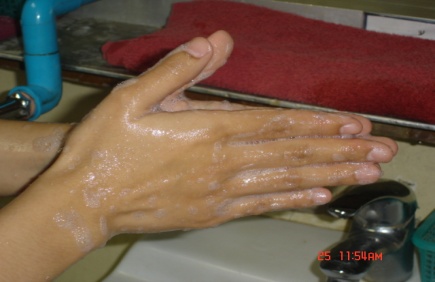 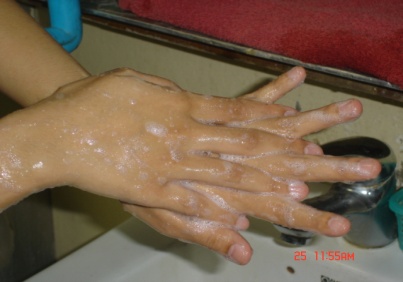 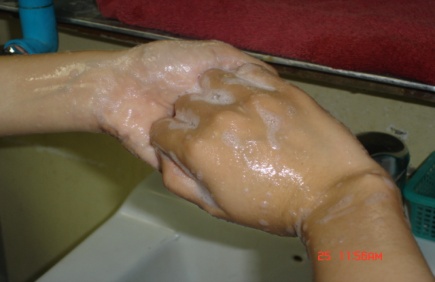                                                                                  	                                          3. ฟอกนิ้วและ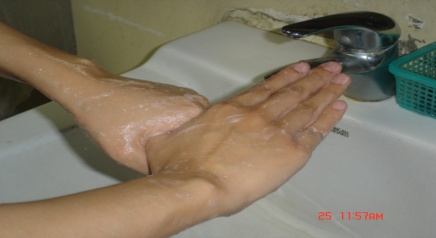 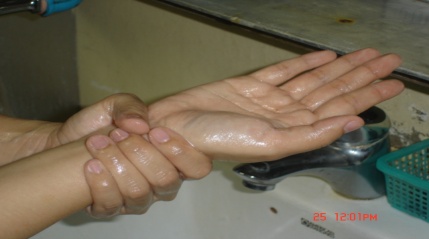 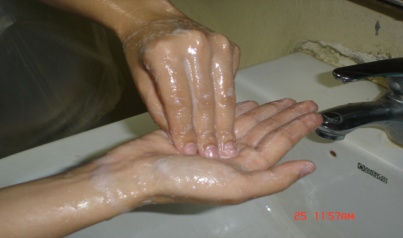   5. ฟอกนิ้วหัวแม่มือ                      6. ฟอกปลายนิ้วบนฝ่ามือ                      7. ฟอกรอบข้อมือ		 การทำความสะอาดมือ แบ่งตามวัตถุประสงค์ ได้ 3 วิธีคือ	1.Normal hand washing  เป็นการล้างมือเพื่อขจัดสิ่งเปรอะเปื้อน ฝุ่นละออง เหงื่อไคลบนมือออก เพื่อให้มือสะอาดโดยการฟอกมือด้วยน้ำและสบู่นานอย่างน้อย 10 วินาที แล้วล้างด้วยน้ำสะอาด เช็ดมือให้แห้งด้วยผ้าเช็ดมือที่สะอาดและแห้งหรือด้วยกระดาษเช็ดมือการล้างมือวิธีนี้ช่วยขจัดสิ่งสกปรกและเชื้อจุลชีพที่อยู่บนมือชั่วคราวออก ล้างมือวิธีนี้ ก่อนและหลังสัมผัสผู้ป่วยแต่ละราย ก่อนการเตรียมยาให้ผู้ป่วย ก่อนป้อนอาหารให้ผู้ป่วย	2.Hygienic hand hygiene เป็นการทำความสะอาดมือเมื่อต้องการขจัดเชื้อจุลชีพชั่วคราวบนมือ ซึ่งอาจเกิดจากการสัมผัสสารคัดหลั่งจากร่างกายผู้ป่วย หรือเครื่องมือแพทย์ สิ่งของเครื่องใช้ของผู้ป่วยที่มีการปนเปื้อนเชื้อเพื่อป้องกันการแพร่กระจายเชื้อจากมือของบุคลากรทำความสะอาดมือด้วยวิธีนี้เมื่อให้การดูแลผู้ป่วยที่เสี่ยงต่อการติดเชื้อสูง ได้แก่ทารก ผู้ป่วยที่มีภูมิต้านทานต่ำ ผู้ป่วยซึ่งอยู่ห้องแยกหรือผู้ป่วยที่มีการติดเชื้อรุนแรงและเมื่อต้องการสอดใส่เครื่องมือแพทย์เข้าสู่ร่างกายผู้ป่วยทำความสะอาดมือด้วยน้ำยาทำลายเชื้อ เช่น chlorhexidine gluconate 4%  iodophor 7.5% โดยฟอกมืออย่างทั่วถึง นานอย่างน้อย 30 วินาทีแล้วล้างด้วยน้ำสะอาดเช็ดมือให้แห้ง ด้วยผ้าสะอาด หรือกระดาษเช็ดมือ	3.Surgical hand antisepsis เป็นการทำความสะอาดมือ เพื่อขจัดเชื้อจุลชีพซึ่งอยู่ชั่วคราวบนมือและลดจำนวนเชื้อจุลชีพประจำถิ่นบนมือเพื่อเตรียมทำหัตถการ ได้แก่การผ่าตัด การทำคลอด การทำความสะอาดด้วยวิธีนี้จะต้องล้างมือด้วยน้ำยาทำลายเชื้อโดยฟอกมือ แขน จนถึงข้อศอกให้ทั่วเป็นเวลานาน 3-5 นาที ล้างมือด้วยน้ำสะอาดและเช็ดมือให้แห้งด้วยผ้าปราศจากเชื้อการใช้ Alcohol-based hand rub	แอลกอฮอล์เป็นน้ำยาทำลายเชื้อจากธรรมชาติที่สามารถทำลายเชื้อได้ในเวลาอันรวดเร็วโดยไม่ต้องใช้น้ำ ระเหยได้ง่ายไม่มีสารตกค้างบนผิวหนัง Alcohol-based hand rub สามารถทำลายเชื้อจุลชีพที่เป็นสาเหตุทำให้เกิดโรคได้ร้อยละ 99.99 ภายในระยะเวลาน้อยกว่า 15 วินาที สำหรับข้อบ่งชี้ของการใช้ Alcohol-based hand rub ควรใช้เมื่อ	1. มือไม่เปื้อน	2. ก่อนและหลังให้การพยาบาลผู้ป่วยแต่ละราย	3. ก่อนสวมถุงมือปราศจากเชื้อ	4. หลังสัมผัสสิ่งแวดล้อมรอบๆ ผู้ป่วย หรือวัสดุอุปกรณ์ทางการแพทย์ที่อยู่บริเวณเตียงผู้ป่วย	5. ก่อนสวมและก่อนถอดถุงมือ	6. ก่อนและหลังสัมผัสบาดแผล สายสวนปัสสาวะหรืออุปกรณ์อื่นๆ ที่สอดใส่เข้าสู่ร่างกายผู้ป่วย วิธีการใช้ Alcohol-based hand rub	1. ใช้แอลกอฮอล์ปริมาณ 3-5 มิลลิลิตรใส่ฝ่ามือ (พิจารณาปริมาณตามคำแนะนำของบริษัท)	2. ถูแอลกอฮอล์ให้ทั่วฝ่ามือ หลังมือ นิ้วมือ ซอกนิ้วมือ ปลายนิ้ว และรอบข้อมือ จนครบตามขั้นตอนการทำความสะอาดมือ 7 ขั้นตอน รอจนกระทั่งแอลกอฮอล์ระเหยแห้งใช้เวลาประมาณ 20-30 วินาทีข้อปฏิบัติอื่นๆ ที่เกี่ยวข้องกับการทำความสะอาดมือ	1. การสวมถุงมือไม่สามารถแทนการล้างมือได้ แม้ว่าจะสวมถุงมือก็มีความจำเป็นต้องทำความสะอาดมือทุกครั้งหลังถอดถุงมือ	2. การทำเล็บได้แก่ การทาสีเล็บ การต่อเล็บ การใส่เล็บปลอมและการไว้เล็บยาวเกิน ¼ นิ้ว ก่อให้เกิดการปนเปื้อนของเชื้อจุลชีพเพิ่มมากขึ้น ดังนั้นไม่ควรทาสีเล็บ ต่อเล็บ ทำเล็บปลอมหรือไม่ควรไว้เล็บยาวเกิน ¼ นิ้วการใส่แหวนทำให้เกิดการปนเปื้อนเชื้อจุลชีพบนมือมากขึ้นและอาจล้างออกไม่หมด ดังนั้นไม่ควรใส่แหวนขณะปฏิบัติงาน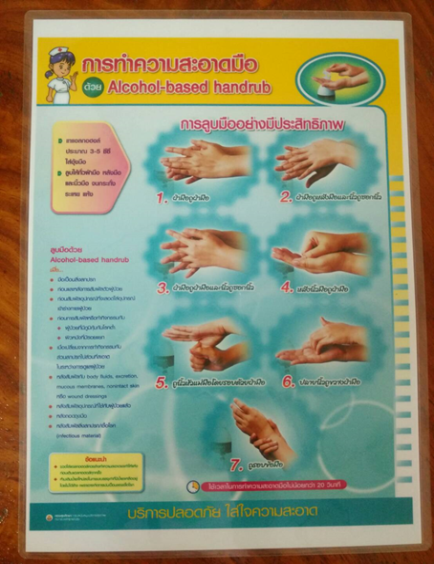 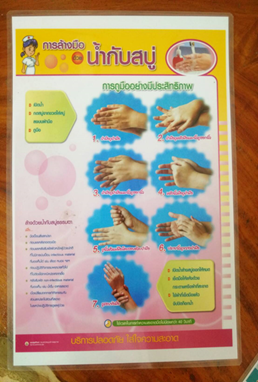 ระบบติดตาม (Monitoring)1.ติดตามอัตราการทำความสะอาดล้างมืออย่างถูกในหน่วยงานที่ให้การพยาบาลผู้ป่วยตามหลัก 5 moment และ 7 ขั้นตอน เป็นประจำทุกเดือน 2.ติดตามอัตราการล้างมืออย่างถูกต้อง 7 ขั้นตอน หน่วยงานสนับสนุน ปี ละครั้ง โดยให้ มีการสอบล้างมือ3.นำข้อมูลที่ได้นำไปวิเคราะห์แต่ละ Moment เสนอในรูปแบบ control chart คืนข้อมูลให้กับหน่วยงานที่เกี่ยวข้อง คณะกรรมการ ICC คณะกรรมการบริหารโรงพยาบาล เดือนละ 1 ครั้ง4.ติดตามปริมาณการใช้น้ำยาล้างมือ การใช้ผ้าเช็ดมือ กระดาษเช็ดมือ ปี ละ 1 ครั้งข้อควรระวัง (Pitfall)บุคลากรมีการปฏิบัติในการทำความสะอาดมือน้อยใน moment ก่อนสัมผัสผู้ป่วย หลังสัมผัสผู้ป่วย และสัมผัสสิ่งแวดล้อม เนื่องจากมีภาระงานมาก มีความเร่งรีบ แอลกอฮอล์เจลแห้งช้า ไม่สะดวกต่อการปฏิบัติงานที่เร่งรีบผ้าเช็ดมือไม่เพียงพอด้วยข้อจำกัดของงบประมาณการจัดซื้อแอลกอฮอล์เจล ขาดตลาดช่วงที่มีการระบาดของโรคอุบัติใหม่ ใช้แอลกอฮอล์ชนิดน้ำแทนแอลกออล์เจลไม่สามารถควบคุมประสิทธิภาพในการฆ่าเชื้อของแอลกอฮอล์ชนิดน้ำได้บุคลากรไม่ปฏิบัติตามแนวทางการล้างมือ ครบ 5 moment 7 ขั้นตอนคืนข้อมูลการล้างมือให้หน่วยงานยังไม่ต่อเนื่องมาตรฐาน HA /ที่เกี่ยวข้องการปฏิบัติตามแนวทางข้างต้น คือการปฏิบัติตามมาตรฐาน โรงพยาบาลและบริการสุขภาพ ฉบับที่ 4 ตอนที่ II หมวดที่ 4 ข้อ 4.2 ก. การป้องกันการติดเชื้อทั่วไป (1)อ้างอิง (Reference)ศูนย์ควบคุมและป้องกันโรค (Center for Disease Control and Prevention; CDC)อะเคื้อ อุณหเลขกะ.(2560).แนวทางการป้องกันและควบคุมการติดเชื้อในโรงพยาบาล.เชียงใหม่:โรงพิมพ์มิ่งเมืองสุวรรณชัย วัฒนายิ่งเจริญชัยและคณะ.(2563).แนวปฏิบัติเพื่อป้องกันและควบคุมการติดเชื้อในโรงพยาบาล.กรุงเทพมหานคร:อักษรกราฟฟิคแอนด์ดีไซด์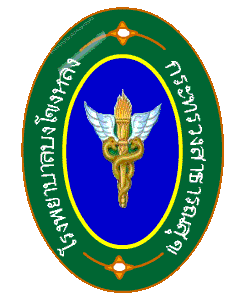           แนวทางปฏิบัติ ตามมาตรฐาน 9+1 ข้อ (2P Safety: SIMPLE )          แนวทางปฏิบัติ ตามมาตรฐาน 9+1 ข้อ (2P Safety: SIMPLE )หน้าที่  1/.............แนวทางปฏิบัติเลขที่ : BKLH– WI-………………………………แนวทางปฏิบัติเลขที่ : BKLH– WI-………………………………วันที่เริ่มใช้....................ฉบับแก้ไข........./...........เรื่อง: Hand Hygiene : I1เรื่อง: Hand Hygiene : I1..................................(นางสาวนิตยา  จิณารักษ์)ศูนย์คุณภาพหน่วยงาน : ICกลุ่มงานการพยาบาลหน่วยงานที่เกี่ยวข้อง ทุกหน่วยงาน ..................................(นางสาวนิตยา  จิณารักษ์)ศูนย์คุณภาพOwner : นางอารักษ์   พระสว่าง            เลขาฯทีม ICOwner : นางอารักษ์   พระสว่าง            เลขาฯทีม ICผู้อนุมัติ..............................(นายปราโมทย์  ศรีแก้ว)ผู้อำนวยการโรงพยาบาลบึงโขงหลง